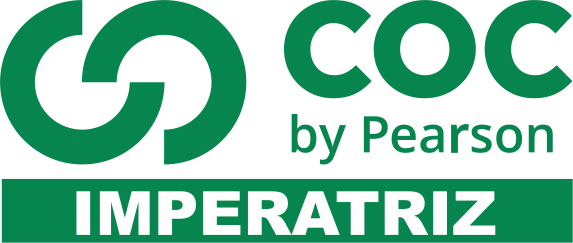 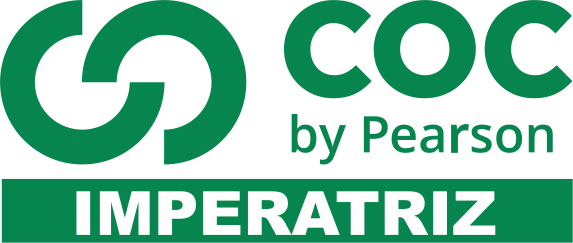 Observe a imagem.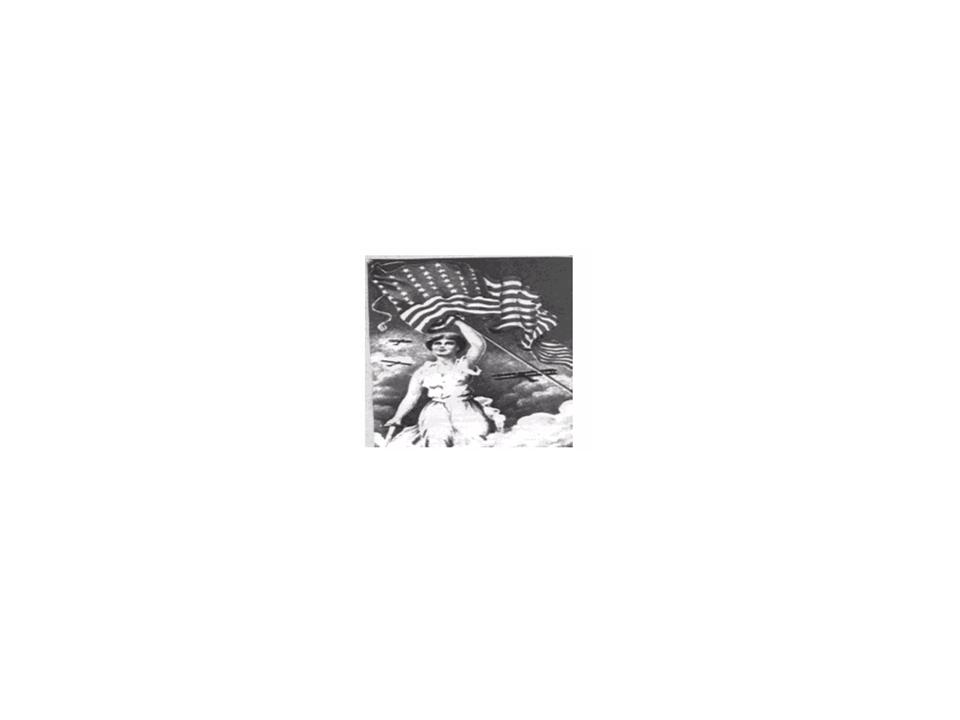 “Estamos chegando irmãos”. Esse postal foi impresso na Inglaterra durante a Primeira Guerra Mundial.A partir da imagem e das palavras acima, elabore uma explicação sobre a participação do EUA na 1ª Guerra Mundial.____________________________________________________________________________________________________________________________________________________________________________________________________________________________________________________________________________________________________________________________________________________________________________Observe o grande número de mortos durante a Primeira Guerra Mundial.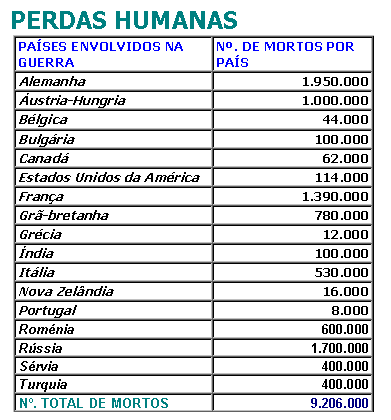 http://alunos.lis.ulusiada.pt/11072999/consequenciasguerra.htmAlém das mortes, apresente um desdobramento político e um desdobramento econômico da Primeira Guerra Mundial.____________________________________________________________________________________________________________________________________________________________________________________________________________________________________________________________________________________________________________________________________________________________________________ “O final do século XIX, principalmente após a Conferência de Berlim (1885), foi caracterizado pela corrida armamentista. Nesse período, conhecido por "Paz Armada", várias nações instituíram o serviço militar obrigatório e os exércitos passaram a ter maior influência na vida política. Esse processo deveu-se ao desenvolvimento do capitalismo monopolista e do neocolonialismo, que caracterizam o imperialismo.”                                 www.historianet.com.brExplique o que foi a corrida armamentista e qual era o significado político da expressão “Paz Armada.”____________________________________________________________________________________________________________________________________________________________________________________________________________________________________________________________________________________________________________________________________________________________________________Observe a imagem.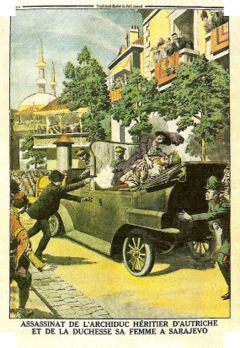 O Assassinato do arquiduque Francisco Ferdinando:evento que acabou sendo o estopim para a guerra na Europa.www.wikipedia.com.br Relacione o assassinato de Francisco Ferdinando com a eclosão da Primeira Guerra Mundial.____________________________________________________________________________________________________________________________________________________________________________________________________________________________________________________________________________________________________________________________________________________________________________A Primeira Guerra Mundial (1914-1918) abalou de tal maneira a Europa que recebeu o nome de Guerra Total. Mas o conflito já podia ser pressentido nos anos que o antecederam.Justifique a afirmação acima utilizando dois argumentos históricos corretos.____________________________________________________________________________________________________________________________________________________________________________________________________________________________________________________________________________________________________________________________________________________________________________Analise a imagem.Soldados bolcheviques nas ruas de Moscou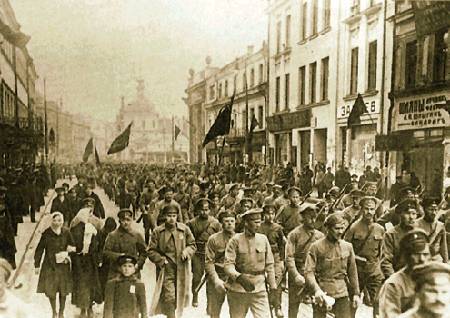 Soldados bolcheviques nas ruas de Moscou, durante a Revolução Russa de 1917, movimento que determinaria a divisão do mundo em dois blocos antagônicos durante mais de setenta anos.www.geocities.com.br/comunismoIdentifique os dois blocos antagônicos determinados após o movimento revolucionário russo.____________________________________________________________________________________________________________________________________________________________________________________________________________________________________________________________________________________________________________________________________________________________________________Analise a imagem.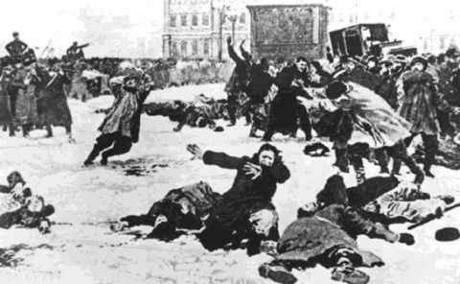 DOMINGO SANGRENTO (Revolução Russa)http://www.historiadomundo.com.br/idade-contemporanea/revolucao-russa/Explique o episódio da Revolução Russa conhecido como “Domingo Sangrento”.____________________________________________________________________________________________________________________________________________________________________________________________________________________________________________________________________________________________________________________________________________________________________________"Não nos é possível ser instruídos porque não há escolas, e desde a infância devemos trabalhar além de nossas forças por um salário ínfimo. Quando desde os 09 anos somos obrigados a ir para a fábrica, o que nos espera? Nós nos vendemos ao capitalista por um pedaço de pão preto; guardas nos agridem a socos e cacetadas para nos habituar à dureza do trabalho; nós nos alimentamos mal, nos sufocamos com a poeira e o ar viciado, até dormimos no chão, atormentados pelos vermes...”(Descrição das condições de vida dos operários russos às vésperas da grande revolução.)http://www.portalbrasil.eti.br/historiageral_revolucaorussa.htmA partir da leitura do trecho acima, elabore um breve parágrafo justificando, dentre outros fatores, a existência de um clima explosivo às vésperas da revolução. ____________________________________________________________________________________________________________________________________________________________________________________________________________________________________________________________________________________________________________________________________________________________________________Observe a imagem.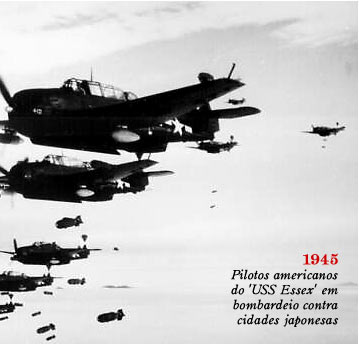 www.vejaonline.com.brBombardeio no JapãoApós libertar todas as regiões ocupadas pelo exército japonês sobre a região do Oceano pacífico, o governo norte-americano ordenou o bombardeio atômico sobre as cidades de Hiroshima e Nagasaki, em agosto de 1945.Explique o efeito político do bombardeio norte-americano sobre o Japão.____________________________________________________________________________________________________________________________________________________________________________________________________________________________________________________________________________________________________________________________________________________________________________Observe a imagem.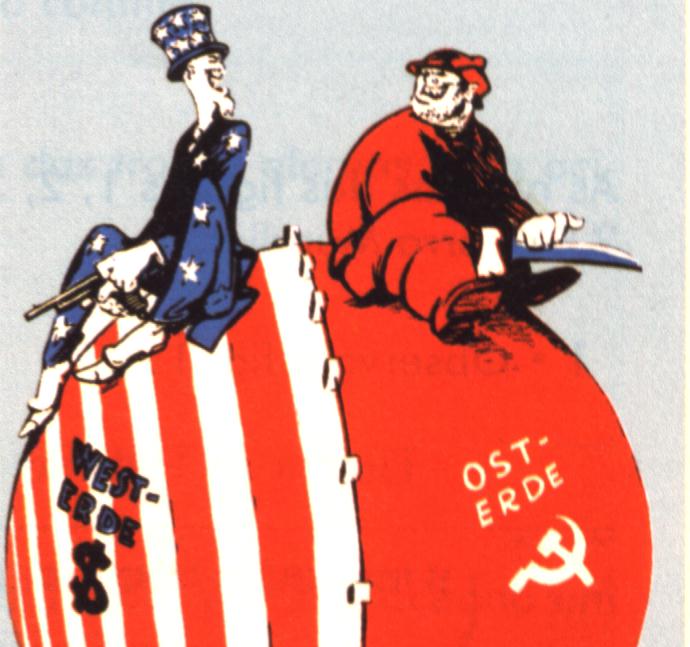 www.wikipedia.com.brExplique qual é o significado histórico da charge acima, identificando o fato histórico que ela evidencia._________________________________________________________________________________________________________________________________________________________________________________________________________________________________________________________________________________11-Observe o gráfico abaixo.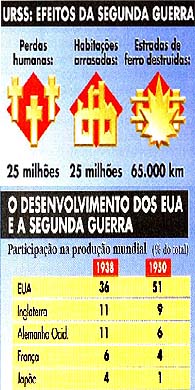 Explique o que justificou o desenvolvimento dos EUA durante o período em que ocorreu a Segunda Guerra Mundial. _________________________________________________________________________________________________________________________________________________________________________________________________________________________________________________________________________________Observe o quadro abaixo: 	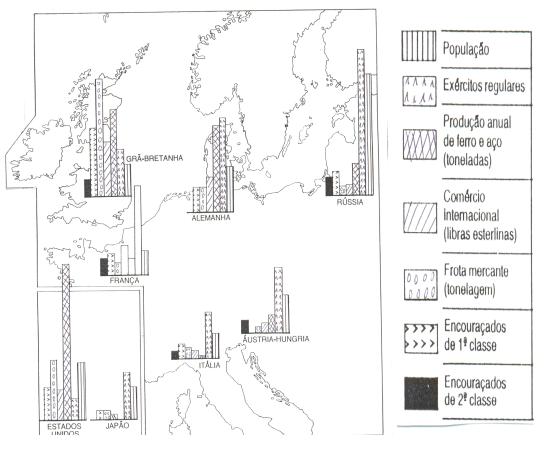 Observe a charge abaixo.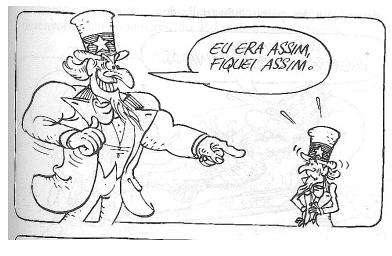 (Fonte: NOVAIS, Carlos Eduardo e RODRIGUES, Vilmar. Capitalismo para principiantes. São Paulo: Ática. p.129).A charge satiriza uma das conseqüências da II Guerra Mundial. ANALISE a charge, levando em consideração aspectos políticos e econômicos que justifiquem a sátira.____________________________________________________________________________________________________________________________________________________________________________________________________________________________________________________________________________________________________________________________________________________________________________Leia o texto abaixo.“Cada país temia que sua existência e seu futuro estivessem ameaçados pelos outros. O verdadeiro ‘culpado’ se encontra nessa atmosfera de insegurança coletiva que pesa sobre a Europa no decênio que vai de 1905 a 1915. (...) assim, a guerra poderia ser evitada?Somente uma ação política decisiva, capaz de restaurar a confiança nas relações internacionais e desfazer o clima de desconfiança, poderia detê-la. Mas ninguém caminhava nessa direção.O reforço das ideologias nacionalistas, que as classes dominantes burguesas tinham conseguido implantar em largos setores da classe média, não contribuiu para acalmar os ânimos. Ele acabou degenerando sob a forma de chauvinismo [fanatismo], de racismo, de agressividade imperialista”.(Fonte: ISNENGHI, Mario. História da Primeira Guerra Mundial. São Paulo: Ática. 19995. pp.13-14)Leia as afirmativas abaixo.O autor do texto defende o racismo e a agressividade imperialista surgidos no pós-guerra.Segundo o autor, o verdadeiro culpado da Guerra foi o clima de insegurança entre os países da Europa, desde o início do século XX.A guerra foi o resultado do aumento do fanatismo político, do racismo e dos interesses imperialistas dos países envolvidos nas Alianças.Estão CORRETAS as afirmativas:a)         I e IIIb)         I e II.c)         II e III.d)         I, II e III.15. Leia o trecho abaixo.“Até aqui, era um fato elementar (...) que a Europa  dominava o mundo com toda a superioridade de sua grande e antiga civilização. Sua influência e seu prestígio irradiavam, desde séculos, até as extremidades da Terra (...)Quando se pensa nas conseqüências da Grande Guerra, que agora finda, pode-se perguntar se a estrela da Europa não perdeu seu brilho, e se o conflito do qual ela tanto padeceu não iniciou para ela uma crise vital que anuncia a decadência (...)”(Fonte: DEMANGEON, A., Le Déclin de L’Europe, Payot, págs. 13 e 14)Podemos afirmar que o autor do texto acima: reconhece o poder da Europa antes da Primeira Guerra, mas questiona sua manutenção com o findar do conflito.entende ser a Europa o continente mais poderoso do mundo, mesmo após o primeiro conflito mundial.coloca em discussão o poderio econômico e político da Europa antes e , principalmente após a Primeira Guerra.considera que a Europa, antes da Guerra, era um continente em decadência que foi salvo pela primeiro conflito mundial.Analise o gráfico abaixo.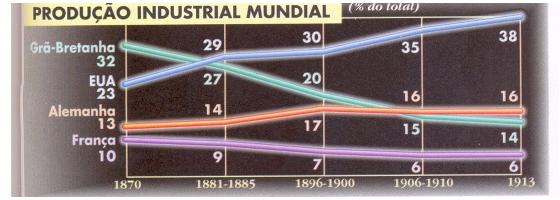 (Fonte: SCHMIDT, Mario. Nova História Crítica – Moderna e Contemporânea. São Paulo: Nova Fronteira. P.189)A partir da análise do gráfico, elabore um parágrafo explicando uma das causas econômicas da Primeira Guerra Mundial.____________________________________________________________________________________________________________________________________________________________________________________________________________________________________________________________________________________________________________________________________________________________________________Observe as imagens da Primeira Guerra Mundial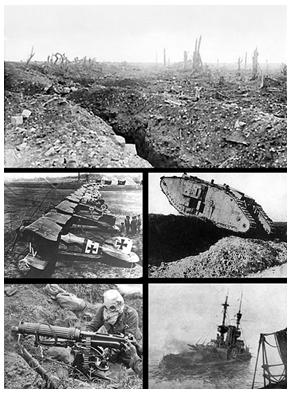 Disponível in: http://pt.wikipedia.org/wiki/Primeira_Guerra_MundialAs imagens da Primeira Guerra Mundial demonstrama) a força das negociações entre aliados e o eixo.b) a utilização de novos instrumentos de guerra.c) o aumento dos investimentos no setor de tecnologia petrolífero voltada para a guerra.d) o esforço pela paz de países ligados a França e a Alemanha.e) a articulação dos países aliados na desestruturação da guerra.18. Com o fim da Segunda Guerra Mundial o mundo tomou consciência do massacre sofrido pelos judeus. Aproximadamente seis milhões de mortos era o saldo de uma das maiores carnificinas da história. É possível AFIRMAR que com o fim da Segunda Guerra Mundial que.a) o mundo passou a acreditar na preservação dos direitos humanos a partir da experiência de desrespeito que foi o holocausto.b) o sofrimento do povo judeu ajudou na consolidação da criação do Estado de Israel em 1948.c) o nazismo deixou de existir de forma definitiva.d) os Estados Unidos lançaram a bomba atômica em Hiroshima e Nagazaki em uma tentativa de retaliação contra o nazismo.e) o comitê universal dos direitos humanos surgiu para garantir que crimes da magnitude do holocausto nunca mais acontecessem.19. Com o término da I Guerra Mundial o mundo assistiu ao Tratado de Versalhes que determinou regras para o pós guerra, principalmente para a Alemanha, considerada principal causadora da guerra. Esse país teve uma punição considerada pelo presidente dos Estados Unidos, Wilson, perigosa, pois humilhava a Alemanha.Cite 3 determinações do Tratado de Versalhes que representaram, de forma significativa, humilhação para a Alemanha.____________________________________________________________________________________________________________________________________________________________________________________________________________________________________________________________________________________________________________________________________________________________________________20. “Cada uma das nações que participaram da 1ª. Guerra Mundial de 1914-18 usou posters - não somente como meios de justificar a participação de sua própria população, mas também como meios de obter homens, dinheiro e recursos para sustentar a campanha militar. É interessante ver alguns posters e relacionar sua direção de arte e o apelo emocional com cada um dos países e sua história. Um fato interessante é que apesar dos EUA entrarem na guerra relativamente tarde - em abril 1917 - eles produziram muitos mais pôsteres do que toda a outra nação”. Fonte: http://casadogalo.com/a-propaganda-na-primeira-guerra-mundial/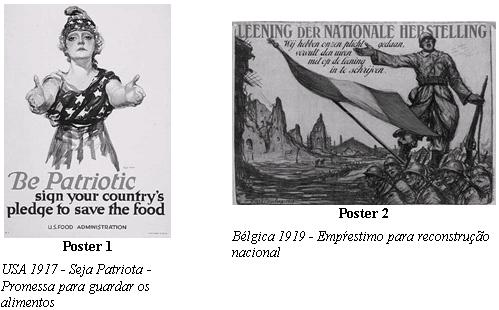 Qual o TIPO DE APELO EMOCIONAL contido nos posters apresentados?_______________________________________________________________________________________________________________________________________________________________________________________________________________________________________________________________________________________________________________________________________________________________________________________________________________________________________________________________________